 МИНИСТЕРСТВО ОБРАЗОВАНИЯ И НАУКИ РЕСПУБЛИКИ ДАГЕСТАНМКОУ «АПШИНСКАЯ СРЕДНЯЯ ОБЩЕОБРАЗОВАТЕЛЬНАЯ ШКОЛА»Россия, Республика Дагестан, 368204, Буйнакский район, с.Апши  т. (8903) 428-07-66, apshy@mail.ruОтчет за 1квартал о проведенной работе по профилактике безнадзорности и правонарушений среди несовершеннолетних в МКОУ «Апшинская СОШ»17января 2018г вместе с инспектором ПДН посетили дом Алиева Магомеда. Цель- проверка условий быта и рабочего места данного ученика. Условия жизни вполне соответствовали нормам. У ученика нет отдельной комнаты, но есть свой уголок, свое рабочее место, чтобы готовится к урокам. Затем инспектор ПДН провел беседу  с учащимися 5-11 классов.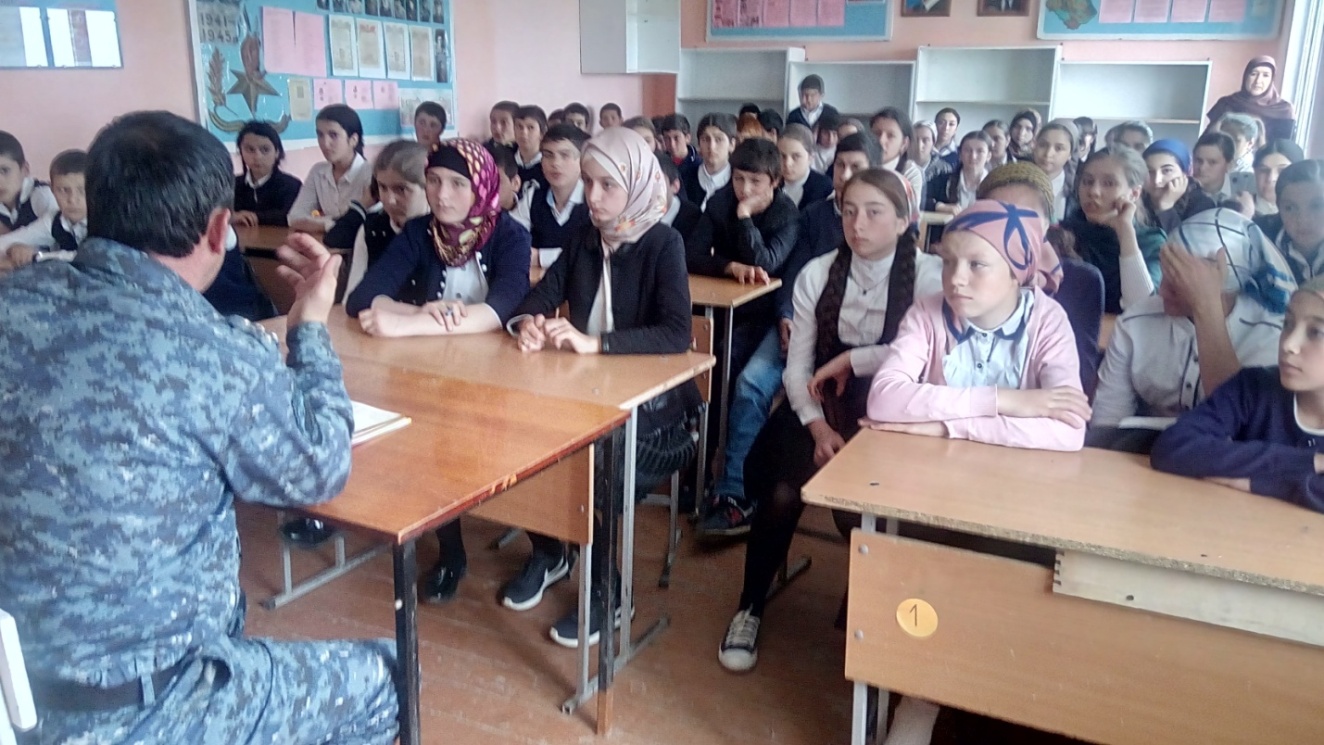   Беседу  проводил  старший  инспектор ПДН  Гитиномагомедов Ахмед ,где освещались причины  возникновения  безнадзорности в частности повышение  агрессивности  среди  подростков, высокая занятость  родителей  и отсутствие должного внимания  к детям, алкоголизм в семье  и многое другое являются  причинами  того, что дети убегают из дома.  Приводили  множество примеров из жизни, зачитывали статьи  из газет, дети обсуждали  причины попадания ребенка на улицу.  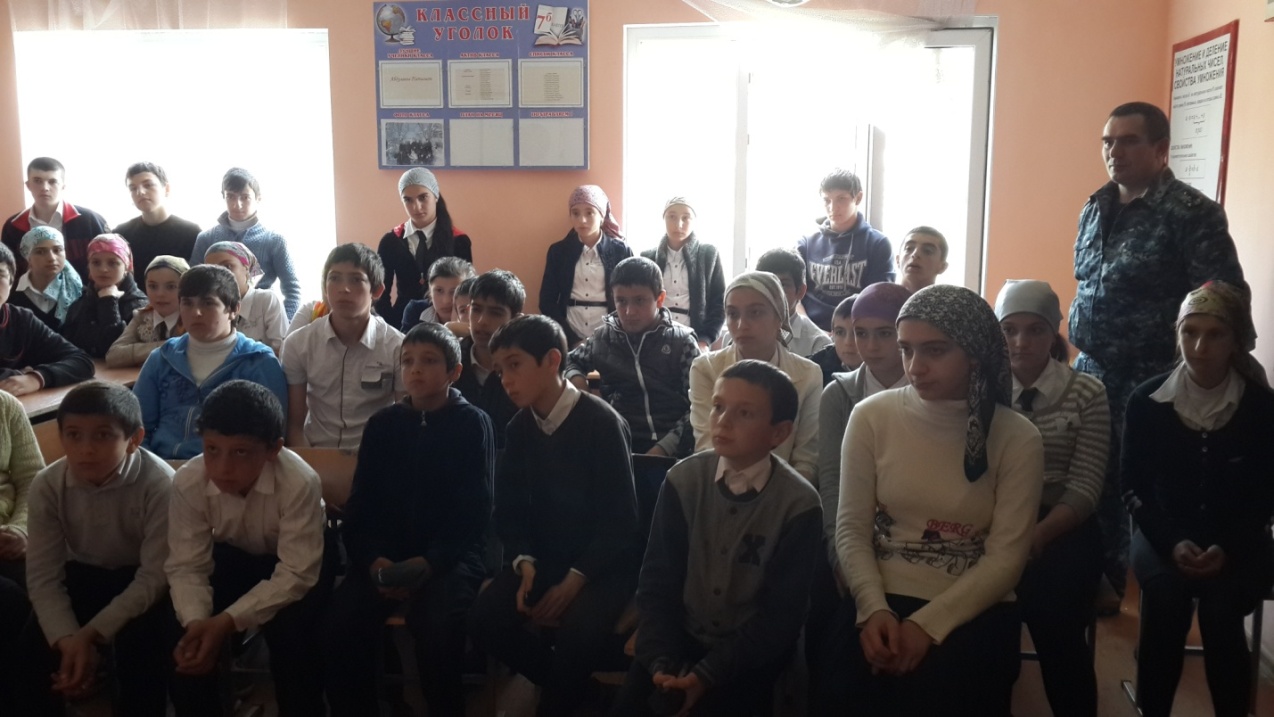 Просмотр фильма: «Безнадзорные дети» Учащиеся очень внимательно посмотрели фильм. По окончании фильма было проведено обсуждение.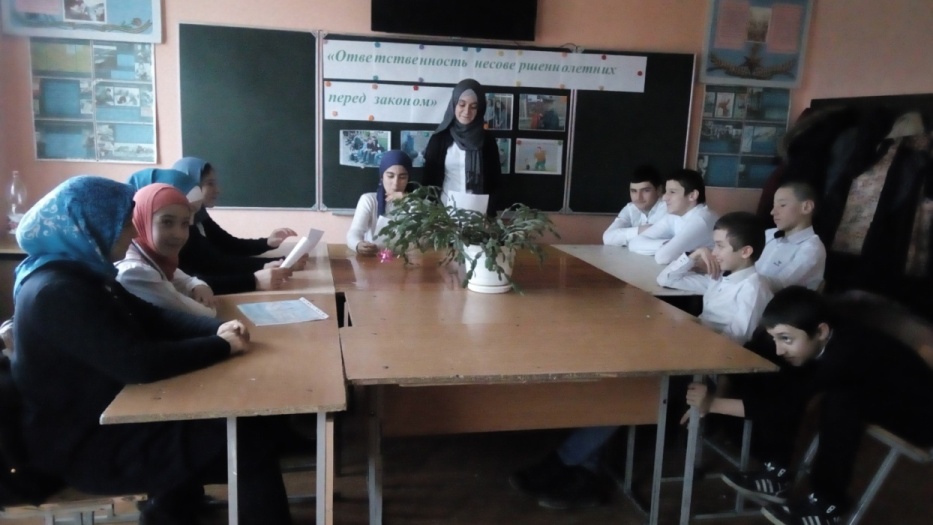 14.01.2018гв 7 «а» классе был проведен классный час  в виде круглого стола на тему: «Безнадзорность  и правонарушения несовершеннолетних» Учительница Тагирова С.А. обратила внимание на особенности поведения   переходного  периода подростков,  на то, какие  физиологические  и психологические  изменения, происходят в этом возрасте -неуравновешенность, неустойчивость характера перепад настроения вспыльчивость  и т.д. И особенно  важно , чтобы в этот период человек не попал в плохую компанию беспризорников и правонарушителей. А учащиеся выступили с докладами : «Беспризорные нарушители права» - Юнусова Рукият и «Беспризорные дети и преступный мир»-Магомедова Аминат.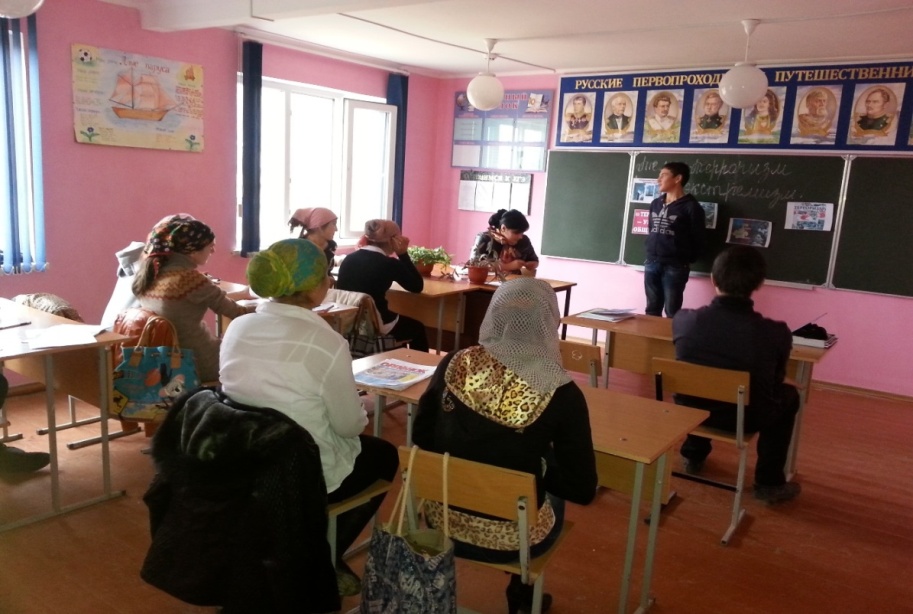 19.01.2018.В  8 «б»классе Шайхова Шахру провела  классный час на тему: «Как сделать так, чтобы не было беспризорных детей»  в начале с докладом выступила сама классная руководительница, а затем учащиеся высказывали свои точки зрения по этому вопросу.22.01.2018г классным руководителем  Барият Расуловной был продемонсрирован документальный фильм "Безнадзорные дети"  с последующим обсуждением. После просмотра дети пришли к выводу: нет такого общества, в котором не существовала бы детская безнадзорность и жестокое обращение с детьми, а стало быть, и безнадзорные дети. Однако, по-видимому, есть условия, в которых повышается риск того, что семья не будет справляться с функциями заботы о детях. Особая структура семьи (неполные семьи, с приемными родителями), как правило, в сочетании с бедностью повышается риск открытой агрессии по отношению к детям или их заброшенности. Надо с  беспризорностью бороться всем обществом. 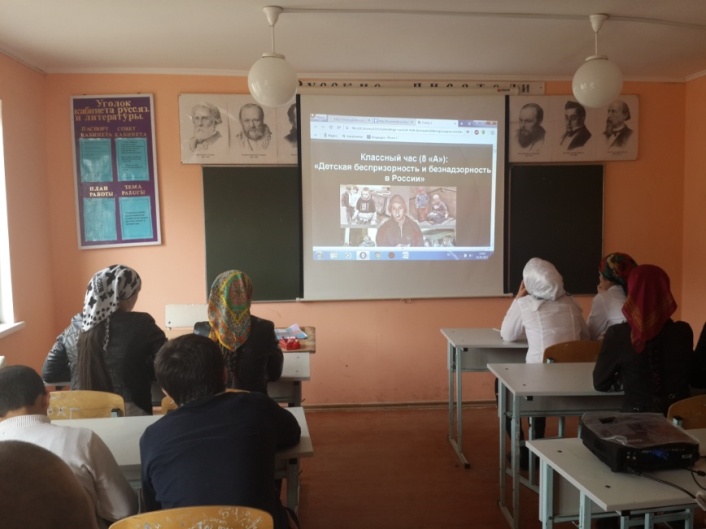 В 11классе прошел классный час «Подросток и закон»Цель: воспитание правовой культуры старшеклассников.Задачи:1. Формировать осознанный выбор модели поведения с учетом новых знаний о формах                           ответственности подростка за те или иные поступки.2. Закрепить знания учащихся понятиях: шалость, злонамеренный поступок, проступок, преступление.3. Познакомить с правилами поведения подростков в случае задержания их сотрудниками полиции.Провела Анкетирование «Что значит быль патриотом сегодня?Классный рук. Магомедова З.А. разобрала с учениками такие вопросы: Кто такой подросток или несовершеннолетний?Что называют преступлением?Что такое правонарушение?Какие виды юридической ответственности вы знаете?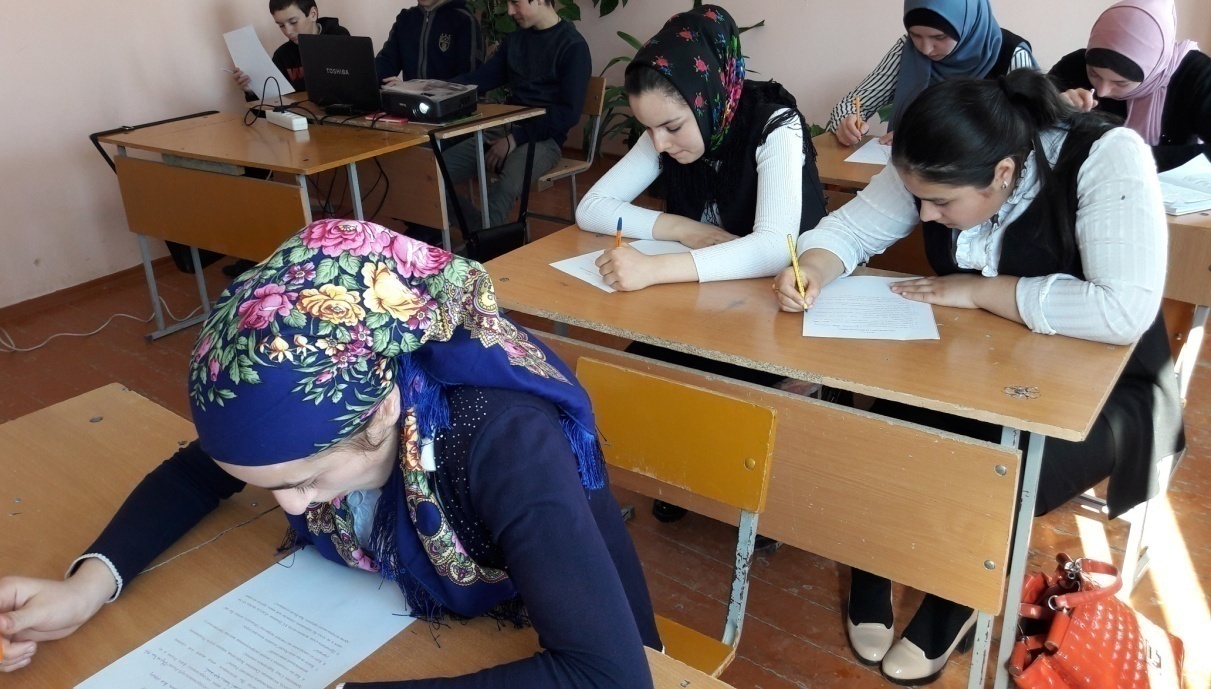 